В Мьянме солдаты Татмадав застрелили пастора------------------------------------------------------------------------------------------------------------------------------31-летний пастор Кун Биак Хум был застрелен солдатами Татмадав 18 сентября в городке Тантланг, штат Чин, Мьянма, когда он пытался помочь потушить пожар, начавшийся из-за обстрелов. Всего в нападении было разрушено около 19 домов. Во время обстрела пастор направлялся на своем мотоцикле к пострадавшим домам, чтобы помочь людям тушить пожар.Пастор Кун Биак Хум пытался помочь потушить пожар, вызванный артиллерийским огнем, когда солдаты Татмадав застрелили его [Источник фото: Irrawaddy]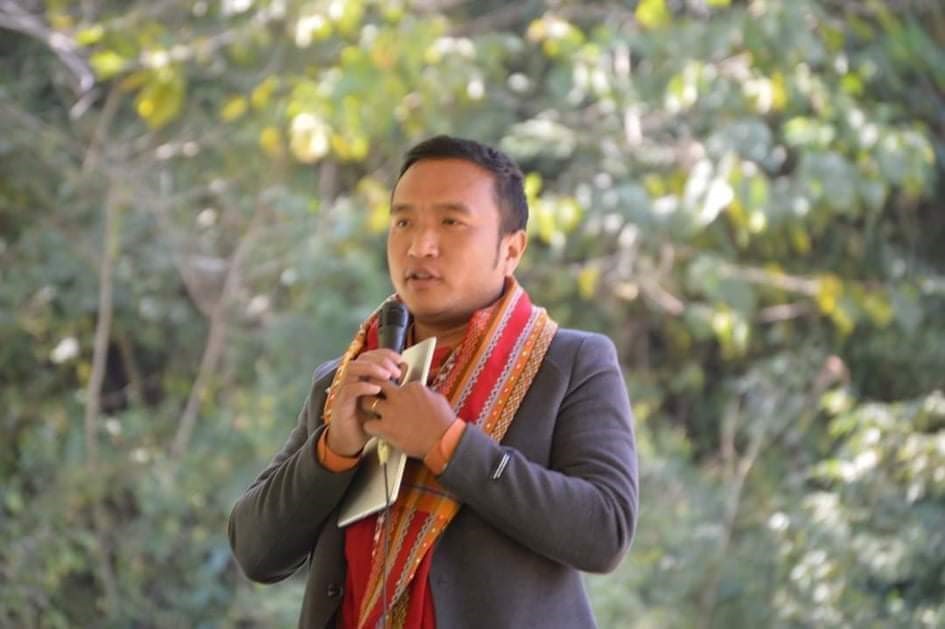 Также сообщается, что солдаты отрезали палец пастора, чтобы украсть его обручальное кольцо.“Мы глубоко опечалены и напуганы убийством пастора и что у него сняли кольцо, отрезав палец, у него также украли часы и мобильный телефон”, – говорится в заявлении Чинской баптистской конвенции, опубликованном в воскресенье 19 сентября.“Нападение военных на здания церквей, захват храмов и разрушение церковной собственности, а также обстрелы домов мирных жителей – это оскорбление религии и верующих”, – говорится в заявлении.До этого, 14 сентября, солдаты Татмадав обстреляли церковь в Тантланге.Специальный докладчик ООН по правам человека в Мьянме Том Эндрюс сказал: “Убийство баптистского служителя и обстрел домов в Тантланге, штате Чин, – это последние примеры живого ада, который ежедневно устраивают силы хунты против народа Мьянмы. Мир должен обратить на это более пристальное внимание, но что еще более важно – это чтобы мир начал действовать”.Из-за непрекращающегося насилия в штате Чин тысячи людей стали беженцами, около 1,800 бежали через границу в Индию, ища убежища в штате Мизорам.  До этого в сентябре все население деревни Таал в штате Чин было вынуждено бежать после того, как солдаты за несколько нападений разграбили дома, убили животных и уничтожили ценные вещи, включая Библии и песенники.Считается, что народность чин в Мьянме на 90% состоит из христиан. Татмадав много лет преследует народности чин, качин и карен, исповедующие в основном христианство, а также народность рохинджа, которая исповедует в основном ислам.